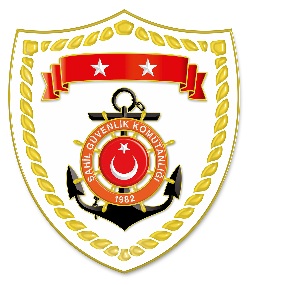 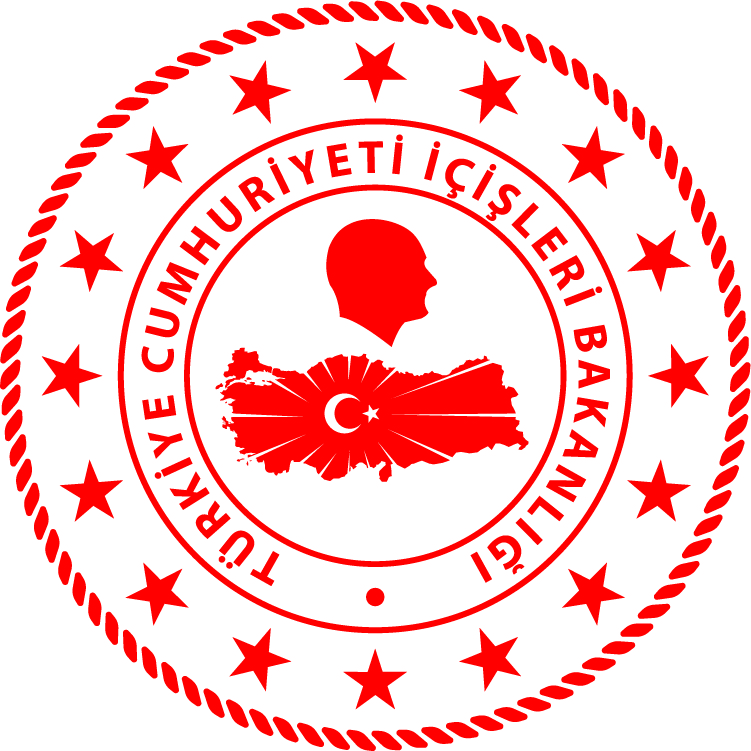 Ege Bölgesi*Paylaşılan veriler deniz yoluyla yapılan düzensiz göç esnasında meydana gelen ve arama kurtarma faaliyetleri icra edilen olaylara ait bilgiler içerdiğinden olayların bitiminde değişiklik  gösterebilmektedir. Nihai istatistikî verilere, sona eren ay verisi olarak linkinden ulaşılabilmektedir.*Statistical information given in the table may vary because they consist of data related    incidents which were occured and  turned into search and rescue operations.The exact numbers at the end of the related month is avaliable on www.sg.gov.tr/duzensiz_goc_istatistikleri.htmlS.NoTARİHMEVKİ VE SAATDÜZENSİZ GÖÇ VASITASIYAKALANAN TOPLAM DÜZENSİZ GÖÇMEN KAÇAKÇISI/ŞÜPHELİKURTARILAN TOPLAM DÜZENSİZ GÖÇMEN/ŞAHIS SAYISIBEYANLARINA GÖRE KURTARILAN
 DÜZENSİZ GÖÇMEN UYRUKLARI110 Mayıs 2022İZMİR/Seferihisar
05.00Lastik Bot-2922 Liberya, 5 Yemen, 2 Eritre210 Mayıs 2022AYDIN/Kuşadası
05.55Lastik Bot-3520 Kongo, 8 Güney Afrika, 
5 Kamerun, 1 Filistin, 1 Kenya310 Mayıs 2022İZMİR/Dikili
08.20Lastik Bot-3215 Liberya, 12 Yemen, 4 Eritre, 
1 Filistin410 Mayıs 2022AYDIN/Kuşadası
08.25Lastik Bot-2614 Eritre, 12 Yemen510 Mayıs 2022İZMİR/Dikili
16.302 Can Salı-2719 Filistin, 7 Yemen, 1 Somali